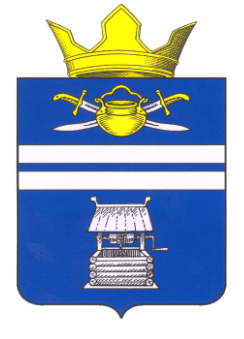 ВОЛГОГРАДСКАЯ ОБЛАСТЬКОТЕЛЬНИКОВСКИЙ МУНИЦИПАЛЬНЫЙ РАЙОНСОВЕТ НАРОДНЫХ ДЕПУТАТОВЧИЛЕКОВСКОГО СЕЛЬСКОГО ПОСЕЛЕНИЯРЕШЕНИЕ02. 12. 2019 г.                                                                                                    № 10/19О принятии из собственности индивидуального предпринимателя главы КФХ Сердюкова К.А. имущества в муниципальную собственность Чилековского сельского поселения Котельниковского муниципального района  Волгоградской областиРуководствуясь Федеральным законом от 06.10.2003г № 131-ФЗ «Об общих принципах организации местного самоуправления в Российской Федерации», в соответствии  с Уставом Чилековского сельского поселения Котельниковского муниципального района Волгоградской области, Совет народных депутатов Чилековского сельского поселения Котельниковского муниципального района Волгоградской области РЕШИЛПринять из собственности индивидуального предпринимателя главы КФХ Сердюкова К.А. в муниципальную собственность Чилековского сельского поселения насос циркуляционный, Котел газовый Novien Delux S – 40 кВт, счетчик газовый G4 (лев) с термокорректором, сигнализатор загазованности «АСК»-М, «АСК»-У, Расширительный бак (открытого типа)2.  Настоящее решение вступает в силу со дня его подписания.Глава Чилековскогосельского поселения                                                                 А.А.АвдеевПриложение №1                                                         К решению СНД Чилековского сельского поселения	от 02.12.2019г. № 10/19ПЕРЕЧЕНЬимущества, предлагаемого к передаче из собственности индивидуального предпринимателя главы КФХ Сердюкова К.А. в муниципальную собственность Чилековского сельского поселения Котельниковского муниципального района Волгоградской областиПолное наименование организацииАдрес местанахождения организации,ИНН организацииНаименованиеимуществаАдрес местанахождения имуществаИндивидуализирующие характеристики имущества123345Индивидуальный предприниматель глава КФХ Сердюков Константин Александрович4043354; Волгоградская область, г. Котельниково, ул. Полевая, 20ИНН341300533608; ОГРН 306345836300010насос циркуляционныйнасос циркуляционный404385, Волгоградская область, Котельниковский районп. Равнинный, ул. Центральная, 19 Индивидуальный предприниматель глава КФХ Сердюков Константин Александрович4043354; Волгоградская область, г. Котельниково, ул. Полевая, 20ИНН341300533608; ОГРН 306345836300010Котел газовый Novien Delux S – 40 кВтКотел газовый Novien Delux S – 40 кВт404385, Волгоградская область, Котельниковский районп. Равнинный, ул. Центральная, 19Индивидуальный предприниматель глава КФХ Сердюков Константин Александрович4043354; Волгоградская область, г. Котельниково, ул. Полевая, 20ИНН341300533608; ОГРН 306345836300010счетчик газовый G4 (лев) с термокорректоромсчетчик газовый G4 (лев) с термокорректором404385, Волгоградская область, Котельниковский районп. Равнинный, ул. Центральная, 19Индивидуальный предприниматель глава КФХ Сердюков Константин Александрович4043354; Волгоградская область, г. Котельниково, ул. Полевая, 20ИНН341300533608; ОГРН 306345836300010сигнализатор загазованности «АСК»-М, «АСК»-Усигнализатор загазованности «АСК»-М, «АСК»-У404385, Волгоградская область, Котельниковский районп. Равнинный, ул. Центральная, 19Индивидуальный предприниматель глава КФХ Сердюков Константин Александрович4043354; Волгоградская область, г. Котельниково, ул. Полевая, 20ИНН341300533608; ОГРН 306345836300010Расширительный бак (открытого типа)Расширительный бак (открытого типа)404385, Волгоградская область, Котельниковский районп. Равнинный, ул. Центральная, 19